Lista zgłoszonych do udziału 
w Mistrzostwach LSO w piłce siatkowejPARAFIA – ……………………………………………………………………..OPIEKUN* -……………………………………………………………………Potwierdzam powyższe dane oraz to, że te osoby czynnie angażują się w LSO............................................................ data i podpis DuszpasterzaLp.Imię i Nazwisko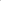 PESELAdres zamieszkania1.2.3.4.5.6.7.8.9.10.11.12